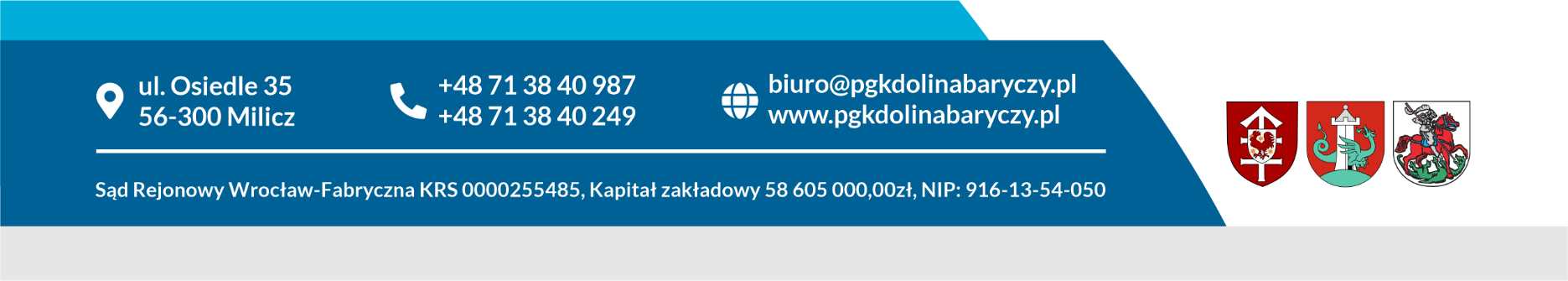 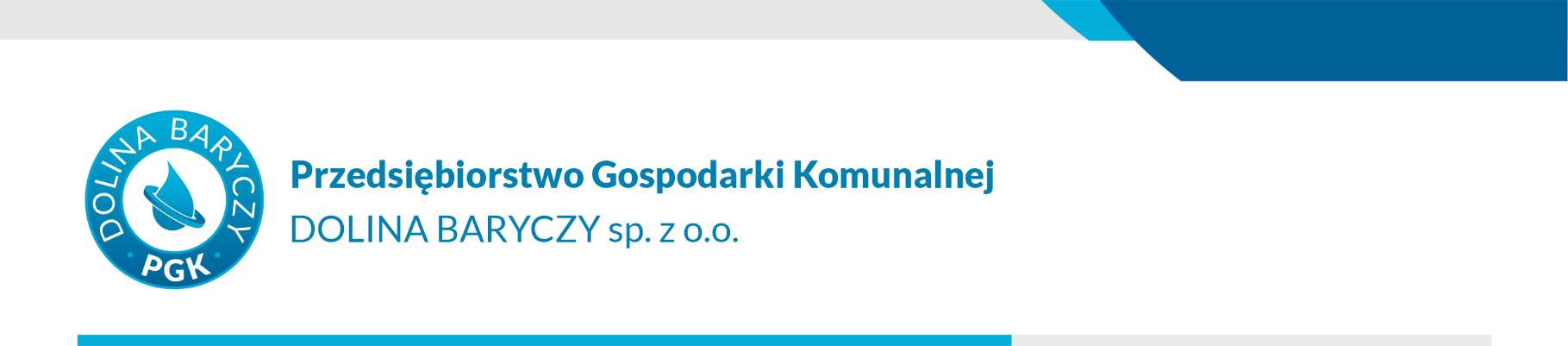 Milicz, dn. 31.05.2023 r.ZMIANA TREŚCI SWZDotyczy postępowania o udzielenie zamówienia publicznego pn.: „Sukcesywna dostawa wraz z rozładunkiem materiałów budowlanych, w tym kostki brukowej, krawężników oraz kruszywa łamanego". Nr postępowania: ZP-8/TP/PGK/2023.Zamawiający na podstawie art. 286 ust. 1 ustaw z dnia 11 września 2019 r. Prawo zamówieńpublicznych (tj. Dz.U. z 2021 poz. 1129 ze zm.), informuje o zmianie SWZ w zakresie rozdziału IV OPIS PRZEDMIOTU ZAMÓWIENIA w następujący sposób:Przed zmianą:DOSTAWA KOSTKI, KRAWĘŻNIKÓW I OBRZEŻY BETONOWYCH1) Krawężniki drogowe betonowe proste 15x30x100 cm w kolorze szarym – 204 mb2) Krawężniki drogowe betonowe proste 15x22x100 cm w kolorze szarym – 1367 mb3) Krawężniki drogowe betonowe skośne 15x22-30x100 w kolorze szarym (prawe)– 6 mb4) Krawężniki drogowe betonowe skośne 15x22-30x100 w kolorze szarym (lewe)– 6 mb5) Krawężniki betonowe łukowe 15 cm R8 w kolorze szarym – 50 mb6) Obrzeża betonowe 30x8x100 cm w kolorze szarym – 1187 mb7) Kostka brukowa betonowa typu Holland o grubości 8cm w kolorze grafit, połówki z fazą – 8,72 m28) Kostka brukowa betonowa typu Holland o grubości 8cm w kolorze grafit, do ręcznego układania z fazą ) – 673 m29) Kostka brukowa betonowa typu Holland o grubości 8cm w kolorze szarym, połówki z fazą ) – 140 m210) Kostka brukowa betonowa typu Holland o grubości 8cm w kolorze szara, do maszynowego układania z fazą ) – 4602m211) Kostka brukowa o trapezowym kształcie do obrabiania studni kanalizacyjnych typu Picoloo grubość kostki 6 cm w kolorze szarym – 2 palety12) Pierścień wyrównawczy fi 800 mm o wysokość 60 mm np. ZPB Kaczmarek – 10 szt.13) Pierścień wyrównawczy fi 800 mm o wysokość 80 mm np. ZPB Kaczmarek – 10 szt.14) Pierścień wyrównawczy fi 800 mm o wysokość 100 mm np. ZPB Kaczmarek – 12 sz.Po zmianie:DOSTAWA KOSTKI, KRAWĘŻNIKÓW I OBRZEŻY BETONOWYCH1) Krawężniki drogowe betonowe proste 15x30x100 cm w kolorze szarym – 204 mbOgłoszenie nr z dniaBiuletyn Zamówień Publicznych Ogłoszenie o zmianie ogłoszenia - -2) Krawężniki drogowe betonowe proste 15x22x100 cm w kolorze szarym – 1367 mb3) Krawężniki drogowe betonowe skośne 15x22-30x100 w kolorze szarym (prawe)– 6 mb4) Krawężniki drogowe betonowe skośne 15x22-30x100 w kolorze szarym (lewe)– 6 mb5) Krawężniki betonowe łukowe 15 cm R8 w kolorze szarym – 50 mb6) Obrzeża betonowe 30x8x100 cm w kolorze szarym – 1187 mb7) Kostka brukowa betonowa typu Holland o grubości 8cm w kolorze grafit, połówki z fazą – 8,72 m28) Kostka brukowa betonowa typu Holland o grubości 8cm w kolorze grafit, do ręcznego układania z fazą ) – 673 m29) Kostka brukowa betonowa typu Holland o grubości 8cm w kolorze szarym, połówki z fazą ) – 140 m210) Kostka brukowa betonowa typu Holland o grubości 8cm w kolorze szara, do maszynowego układania z fazą ) – 4602m211) Kostka brukowa o trapezowym kształcie do obrabiania studni kanalizacyjnych typu Picolo o grubość kostki 6 cm w kolorze szarym – 2 palety12) Pierścień wyrównawczy fi 800 mm o wysokość 60 mm – 10 szt.13) Pierścień wyrównawczy fi 800 mm o wysokość 80 mm – 10 szt.14) Pierścień wyrównawczy fi 800 mm o wysokość 100 mm – 12 sz.